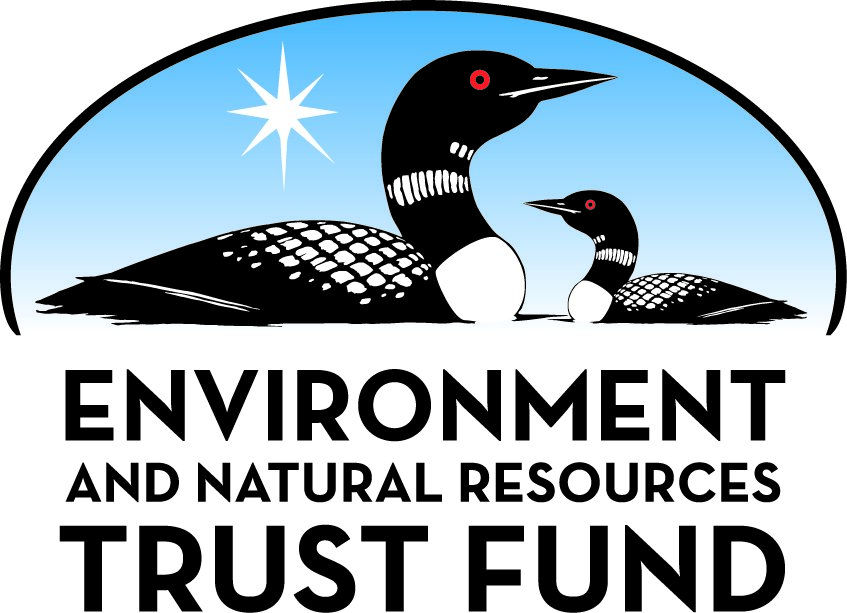 Environment and Natural Resources Trust Fund2023 Request for ProposalGeneral InformationProposal ID: 2023-020Proposal Title: Outdoor ClassroomProject Manager InformationName: Sarah PaselaOrganization: Order of Saint Benedict - Saint John's Preparatory SchoolOffice Telephone: (320) 232-5104Email: spasela001@sjprep.netProject Basic InformationProject Summary: Saint John’s Preparatory School seeks funding to build an outdoor classroom to connect nature and learning in an immersive environment for students in grades 6-12 and the surrounding community.Funds Requested: $210,000Proposed Project Completion: July 31, 2024LCCMR Funding Category: Environmental Education (C)Project LocationWhat is the best scale for describing where your work will take place?  
	Region(s): CentralWhat is the best scale to describe the area impacted by your work?  
	Region(s): CentralWhen will the work impact occur?  
	In the FutureNarrativeDescribe the opportunity or problem your proposal seeks to address. Include any relevant background information.Set on 2,900 acres of water, woodlands, and prairie, environmental and outdoor education is central to the learning experience at Saint John’s Preparatory School. The school’s recently approved strategic plan makes expanded environmental and outdoor learning a key priority. While we currently hold classes in many of our outdoor spaces, we lack a formal outdoor classroom to promote comfortable and attentive learning. We do not have dry spaces with seating and desks. Students cannot use books or technology without awkwardly sitting on the ground or in wet grass. More importantly, we are subject to Minnesota’s ever-changing weather, which often makes it difficult to reliably learn, discover, and explore outdoors. An outdoor classroom will improve our ability to teach and learn outside in this magnificent setting, enhancing the educational experience for all of our students.

Many research studies have proven that exposure to nature can improve cognition and emotional wellbeing (resources attached). Studying outdoors helps students process and retain academic content and contributes to mental health, reduced anxiety, and improved student attendance. A green classroom would have a positive effect on our students and guests as we emerge from a challenging pandemic.What is your proposed solution to the problem or opportunity discussed above? Introduce us to the work you are seeking funding to do. You will be asked to expand on this proposed solution in Activities & Milestones.We envision a classroom with a roof-like covering to support for accommodate multi-season courses and meetings. It will have weather resistant furnishings allowing students to sit in comfort and write, read, or manipulate hands-on small group projects. The classroom will have no walls to ensure we can enjoy the stunning campus around us and receive all the benefits of outdoor education. Set contiguous to our main academic building, the classroom will not disturb any natural ecosystems as the area is presently lawn. It is easily accessible with the sidewalks already in place would lead directly to it. These elements will be incorporated to beautifully honor the existing natural setting.

After consulting educators at other schools with outdoor classrooms, we determined that proximity to the school would be important. Even a five-minute walk can create a barrier sufficient to dissuade use. Our chosen space abuts doorways just 30 meters from our main entrance. We will integrate the area into our campus emergency communication network. We fully expect the classroom will become a place of community education and much needed sanctuary.What are the specific project outcomes as they relate to the public purpose of protection, conservation, preservation, and enhancement of the state’s natural resources? Saint John’s Preparatory School is grounded in the Benedictine tradition of land stewardship and environmentalism. The project outcomes address environmental education. Outdoor learning provides our students with opportunities to gain an appreciation for the natural world around them. Research demonstrates that that time outside supports not only improved cognitive growth, but also a deeper connection with self and with the environment around us. Beyond its use during the academic year, the outdoor classroom will support and enhance Prep School summer programming as well as summer camps associated with Outdoor U.Activities and MilestonesActivity 1: Design, Bid, and BuildActivity Budget: $50,000Activity Description: 
We will begin with a competitive bidding process.  Our physical plant will suggest three companies and we will choose the one that makes the most sense for design and budget.  The outdoor classroom will be built.Activity Milestones: Activity 2: Grant ManagementActivity Budget: $10,000Activity Description: 
This will cover administrative fees and permitsActivity Milestones: Activity 3: Project build and completionActivity Budget: $150,000Activity Description: 
Project will be completed and ready for use by the fall of 2023.Activity Milestones: Project Partners and CollaboratorsLong-Term Implementation and FundingDescribe how the results will be implemented and how any ongoing effort will be funded. If not already addressed as part of the project, how will findings, results, and products developed be implemented after project completion? If additional work is needed, how will this work be funded? 
Ongoing maintenance will be funded through operations and auxiliary funding from our summer camps.Project Manager and Organization QualificationsProject Manager Name: Sarah PaselaJob Title: Science InstructorProvide description of the project manager’s qualifications to manage the proposed project. 
I see the need for this project first hand. I am working closely with our Director of Finance and Facilities. I have done research on the benefits of outdoor education.Organization: Order of Saint Benedict - Saint John's Preparatory SchoolOrganization Description: 
Saint John’s Prep is a premier arts and sciences world school where we prize imagination, creativity and discovery. Prep offers experiences that nurture curiosity and expand horizons. Learning is about more than academics. It’s about self-reflection, connection and purpose. Our globally diverse community, rooted in Catholic Benedictine values, offers students an experience that prepares them for the future—as agents of leadership, learning and service.We know every student’s name. This may seem like a small detail, but to us it’s intrinsic to the fabric of our community, where learning is individual and collaborative, community-centered and worldly, traditional and contemporary. We are devoted to social justice, relentless curiosity and respect for each student’s individual needs and talents.Budget SummaryClassified Staff or Generally Ineligible ExpensesNon ENRTF FundsAttachmentsRequired AttachmentsVisual ComponentFile: Alternate Text for Visual ComponentVisual Component Sketch of Outdoor Classroom...Optional AttachmentsSupport Letter or OtherAdministrative UseDoes your project include restoration or acquisition of land rights? 
	NoDoes your project have potential for royalties, copyrights, patents, or sale of products and assets? 
	NoDo you understand and acknowledge IP and revenue-return and sharing requirements in 116P.10? 
	N/ADo you wish to request reinvestment of any revenues into your project instead of returning revenue to the ENRTF? 
	N/ADoes your project include original, hypothesis-driven research? 
	NoDoes the organization have a fiscal agent for this project? 
	NoDescriptionCompletion DateRequests for designs and bidsOctober 31, 2023Present designs and bids to Campus Design CommitteeDecember 31, 2023Ask for Board approval to accept grant and award bidJuly 31, 2024DescriptionCompletion DateSegregate project administrative costsOctober 31, 2023Pay management and permit feesDecember 31, 2023DescriptionCompletion DateNotify contractor of award and create a work agreementNovember 30, 2023Survey and prepare ground and surrounding areasDecember 31, 2023Build, including materials purchaseJuly 31, 2024Create and distribute marketing to share availability of spaceJuly 31, 2024Purchase all weather furnitureJuly 31, 2024Purchase wifi and cabling and installJuly 31, 2024NameOrganizationRoleReceiving FundsRuss KleinSaint John's University Physical PlantPhysical Plant DirectorNoSherry KrebsbachSaint John's Preparatory School/ Order of Saint BenedictDirector of Finance and FacilitiesYesCategory / NameSubcategory or TypeDescriptionPurposeGen. Ineli gible% Bene fits# FTEClass ified Staff?$ AmountPersonnelSaint John's Physical PlantProject Management Fee0%0.1$10,000Sub Total$10,000Contracts and ServicesBreitbachProfessional or Technical Service ContractBid submission for site preparation, outdoor classroom build, and reconfiguration of access to school.1$185,000Sub Total$185,000Equipment, Tools, and SuppliesSub Total-Capital Expendituresoutdoor media, speakers, wifi, and cablingcommunication, instruction, and outdoor emergency notification systemX$13,000Sub Total$13,000Acquisitions and StewardshipSub Total-Travel In MinnesotaSub Total-Travel Outside MinnesotaSub Total-Printing and PublicationPrintingprint materials and postageto notify non-profit partners, schools, and organizations of the availability of the space$2,000Sub Total$2,000Other ExpensesSub Total-Grand Total$210,000Category/NameSubcategory or TypeDescriptionJustification Ineligible Expense or Classified Staff RequestCapital Expendituresoutdoor media, speakers, wifi, and cablingThe initial equipment and setup (cabling) will cost in excess of $5,000 but the school will be responsible for the ongoing maintenance, care, and replacement of the equipment.
Additional Explanation : The outdoor speakers and media, as well as the cabling requirements will remain fixed in location and tied into our campus life safety.  This will allow users of the space to be notified of severe weather or other threats to safety as well as how to respond.
CategorySpecific SourceUseStatusAmountStateState Sub Total-Non-StateNon State Sub Total-Funds Total-TitleFileSaint John's Prep Mission and VisionBoard ResolutionBackground Research